In-vivo dissection of white matter pathways in Parkinson’s disease: tracking progressive degeneration and biomarkers of treatment successSupervisors:	Dr Simon Kellerhttps://www.liverpool.ac.uk/translational-medicine/staff/simon-keller/ 		Dr Antonella Macerollo https://www.liverpool.ac.uk/psychology/staff/antonella-macerollo/ Dr Thomas Buttshttps://www.liverpool.ac.uk/life-sciences/staff/thomas-butts/ Mr Jibril Farahhttps://www.thewaltoncentre.nhs.uk/Consultant/77/mr-j-o-farah.html Institution:	The University of Liverpool and the Walton Centre NHS Foundation Trust, LiverpoolParkinson’s disease (PD) is characterised by heterogenous motor symptoms that cannot be explained by progressive basal ganglia degeneration and dysfunction alone; various subtypes of PD exist, some subtypes have a worse prognosis than others, and some symptoms are less responsive to therapy than others. It is likely that other structures outside the basal ganglia play a role in the pathophysiology of PD. Despite that grey matter pathology has been well-studied in this disorder, relatively little consideration has been given to white matter fasciculi and the impact of white matter degeneration on motor and cognitive function and treatment outcomes.The student will conduct a comprehensive analysis of white matter fasciculi in patients with PD using magnetic resonance imaging. There are two major objectives of this programme of research:1. To determine the relationship between progressive white matter tract deterioration and motor and cognitive deficits through analysis of serially acquired diffusion tensor imaging scans in patients with a new diagnosis of PD. For this objective, white matter fasciculi across the brain will be analysed. 2. To determine whether analysis of specific white matter tracts prior to subthalamic nucleus deep brain stimulation can predict patient outcome in patients with severe PD. For this objective, the student will focus on two particular white matter tracts: the dentorubrothalamic tracts and tracts connecting the subthalamic nucleus, thalamus and supplementary motor area.This project will provide the student with unique insights into the relationship between neuroanatomy and clinical neuroscience in the UK’s second most common neurodegenerative disorder. Figure 1. Segmentation of selected major white matter fasciculi in the human brain from diffusion tensor imaging data. The microscopic properties of these fasciculi will be examined in the early stages of PD and over time, with a special focus on the relationships with disease-related symptoms. CC, corpus callosum; CG, cingulum; CST, corticospinal tracts; FPT, frontopontine tracts; ICP, inferior cerebellar peduncle; ILF, inferior longitudinal fasciculus; MCP, middle cerebellar peduncle; OR, optic radiations; POPT, parieto-occipital pontine; SCP, superior cerebellar peduncle; SLF, superior longitudinal fasciculus; UF, uncinate fasciculus. 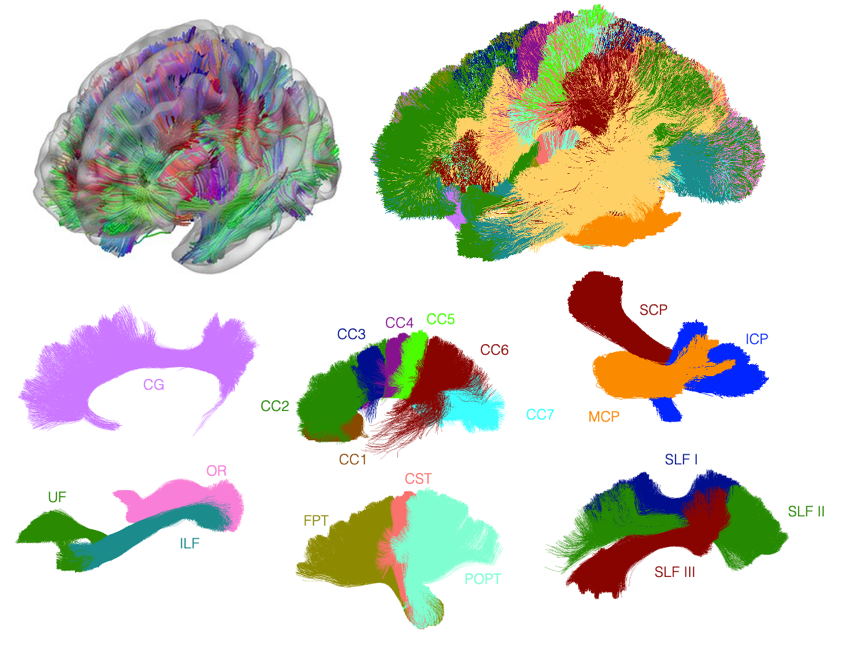 